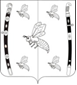 АДМИНИСТРАЦИЯ БЖЕДУХОВСКОГО СЕЛЬСКОГО ПОСЕЛЕНИЯ БЕЛОРЕЧЕНСКОГО РАЙОНАПОСТАНОВЛЕНИЕот 28.02.2022 г.                                                                                                                        № 7                                                     ст-ца БжедуховскаяОб отмене постановления № 21 от 17.04.2006 года  «Об образовании комиссии муниципального образования сельское поселение по предупреждению и ликвидации чрезвычайных ситуаций и обеспечению пожарной безопасности»В целях приведения в соответствие с требованиями действующего законодательства муниципального правового акта Бжедуховского сельского поселения Белореченского района, руководствуясь статьей 32 Устава Бжедуховского сельского поселения Белореченского района, постановляю:1. Отменить постановление Бжедуховского сельского поселения Белореченского района от 17.04.2006 года № 21 «Об образовании комиссии муниципального образования Бжедуховское сельское поселение по предупреждению и ликвидации чрезвычайных ситуаций и обеспечению пожарной безопасности».3. Контроль за исполнением распоряжения возложить на  заместителя главы Бжедуховского сельского поселения Белореченского района Т.Н. Борза.4. Настоящее  распоряжение вступает в силу со дня его подписания.Глава Бжедуховского сельского поселенияБелореченского района                                                                 В.А. Схапцежук